НАКАЗПО ГАННІВСЬКІЙ ЗАГАЛЬНООСВІТНІЙ ШКОЛІ І-ІІІ СТУПЕНІВПЕТРІВСЬКОЇ РАЙОННОЇ РАДИ КІРОВОГРАДСЬКОЇ ОБЛАСТІвід 02 травня 2019 року                                                                                               № 106с. ГаннівкаПро участь у районному фестивалі дитячих громадських організаційНа виконання наказу начальника відділу освіти райдержадміністрації від 26 квітня 2019 року № 94 «Про проведення районного фестивалю дитячих громадських організацій»НАКАЗУЮ:1. Заступнику директора з навчально-виховної роботи Ганнівської загальноосвітньої школи І-ІІІ ступенів ЩУРИК О.О., заступнику завідувача з навчально-виховної роботи Володимирівської загальноосвітньої школи І-ІІ ступенів, філії Ганнівської загальноосвітньої школи І-ІІІ ступенів ПОГОРЄЛІЙ Т.М., заступнику завідувача з навчально-виховної роботи Іскрівської загальноосвітньої школи І-ІІІ ступенів, філії Ганнівської загальноосвітньої школи І-ІІІ ступенів БОНДАРЄВІЙ Н.П.:1) забезпечити явку дітей у кількості 20 чоловік на чолі з педагогом-організатором на районний фестиваль дитячих громадських організацій 22 травня 2019 року на територію туристичної бази «Утес» (с. Богданівка) відповідно до Умов (додаток);2) відповідальність за життя і здоров’я дітей покласти на супроводжуючих:по Ганнівській загальноосвітній школі І-ІІІ ступенів – МАРТИНЮК М.А., ЩУРИК Д.О., ГРИШАЄВУ Л.В.;по Володимирівській загальноосвітній школі І-ІІ ступенів, філії Ганнівської загальноосвітньої школи І-ІІІ ступенів – ШКУРАТЬКО С.А., ЧВАЛКО В.О.;по Іскрівській загальноосвітній школі І-ІІІ ступенів, філії Ганнівської загальноосвітньої школи І-ІІІ ступенів – ЯНИШИНА В.М., ПИЛИПЕНКО В.І.2. Контроль за виконанням даного наказу покласти на заступника директора з навчально-виховної роботи Ганнівської загальноосвітньої школи І-ІІІ ступенів ГРИШАЄВУ О.В., завідувача Володимирівської загальноосвітньої школи І-ІІ ступенів, філії Ганнівської загальноосвітньої школи І-ІІІ ступенів МІЩЕНКО М. І., на завідувача Іскрівської загальноосвітньої школи І-ІІІ ступенів, філії Ганнівської загальноосвітньої школи І-ІІІ ступенів ЯНИШИНА В.М. Директор школи                                                                                          О.КанівецьЗ наказом ознайомлені:                                                                          О.ЩурикО.ГришаєваВ.ЯнишинМ.МіщенкоВ.ПилипенкоТ.ПогорєлаС.ШкуратькоМ.МартинюкДодаток до наказу директора школивід 02.05.2019 року № 106Умовиучасті в районномуфестивалі дитячих громадських організацій «Фестиваль професій»1. Мета фестивалю: фестиваль проводиться з метою активізації діяльності дитячих громадських організацій, розвитку творчості, активності учнів.2. Учасники фестивалю: на фестиваль запрошуються  учні 6-10 класів закладів загальної середньої освіти району, кращі представники органів учнівського самоврядування.3. Термін проведення: фестиваль проводиться щороку у травні місяці.4.  Зміст фестивалю:Урочиста лінійка. Нагородження органів учнівського самоврядування. Відкриття свята. Етапи:1. Фут-квест «Місто майстрів » (інтерактивні форми роботи з учнівською молоддю профорієнтаційного напряму)2. Майстер-класи «В гостях у PROFI» 3. Фотовиставка-колаж «Вдало обрана професія – щаслива доля» (представлення фотографій мешканців свого населеного пункту до 3 хв.) 4. Стіна, що говорить «Голос Петрівщини» (інтерактивний стенд)5. Змагання з футболу6. Фреш-привал (обід)6. Флеш-моб «Голосую за професію»7. Концертно – розважальна програма «Усе в твоїх руках»8. Данс-агенція «Назустріч майбутньому»Закриття фестивалю (Стрічка єднання – розміром 10х50 см з побажанням). Урочиста лінійка. 5. Керівництво фестивалем:Керівництво фестивалем здійснюється центром дитячої та юнацької творчості.Складоргкомітету з підготовки та проведеннярайонного фестивалю дитячих громадських організаційШвець Т.М.                                      - методист районного методичного кабінету комунальної установи                                                            «Петрівський районний центр із обслуговування закладів освіти;Бойко В.О.                                       - директор центру дитячої та юнацької творчості;Дементьєва Н.В.                              - координатор районного парламенту дітей;Корж Н.В.                                          - психолог центру дитячої та юнацької творчості.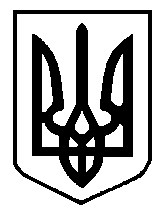 